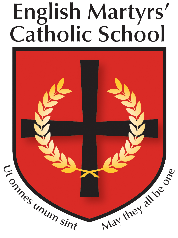 16 to 19 Bursary Fund Application FormPersonal DetailsBursary & EvidenceThe supporting documents will be stored securely and will only be used for the purpose of assessing eligibility for the 16 to 19 Bursary Fund. Documents will be retained for six years in line with ESFA guidance. Unsuccessful applicants’ details will be destroyed after 6 months.Please be aware that the funding covers only this academic year and there is no guarantee thatfunding will be available for future years, even if you are eligible for the current year.DeclarationPlease return the completed application form and all supporting documents in an envelope marked ‘Bursary Application’ to Mrs Loakes, School Business Manager.For School CompletionStudents name & Date of Birth        /        /Person completing the forms nameRelationship to studentI am applying for the Vulnerable Pupils’ Bursary of up to £1200 per annum   I am applying for the Vulnerable Pupils’ Bursary of up to £1200 per annum   I am applying for the Vulnerable Pupils’ Bursary of up to £1200 per annum   Vulnerable pupils’ bursaryTickSupporting documents requiredStudent in care or care leaver.A letter or email from social worker or local authority.Student receives Income Support or Universal Credit because they are financially supporting themselves or financially supporting themselves and someone who is dependent on them and living with them such as achild or partner.Supply copies of the following paperwork in the student’s name:Income Support or Universal CreditTenancy AgreementStudent is receiving Disability Living Allowance or Personal Independence Payments in their own right as well as Employment and Support Allowance or Universal Credit in their own right.Supply copies of the following paperwork in the student’s name:Disability Living Allowance or Personal Independence PaymentsEmployment and Support Allowance or Universal CreditI am applying for a Discretionary Bursary   I am applying for a Discretionary Bursary   I am applying for a Discretionary Bursary   Discretionary bursaryTickSupporting documents requiredStudent is entitled to or received Free School Meals.No evidence required.Student whose household receives income based means tested benefits AND/OR whose gross annual household income is below £30,000.Please supply one or more of the following: Copies of…benefits paperworkUniversal Credit Award NoticeP60 (for the last financial year) or the last 3 months pay slipsevidence of self-employed earnings (certified accounts for the last financial year)The student provides care to a sick or disabled relative and are not receiving Carers Allowance.Supporting letter from parent carer.Short-term unemployment or redundancy creates financial hardship in the household.Supporting letter from parent carer.There are multiple dependents in the family. Supporting letter from parent carer.I declare that all information and evidence that I have provided is correct and complete to the best of my knowledge and belief. I am aware that giving false or incomplete information that leads to incorrect/overpayment may result in any incorrectly paid funds being recovered. I understand this might result in a referral to the police with the possibility of facing prosecution.By signing this declaration, I confirm agreement to all the conditions and eligibility criteria of the scheme as outlined in the 16 to 19 Bursary Fund Policy. I declare that all information and evidence that I have provided is correct and complete to the best of my knowledge and belief. I am aware that giving false or incomplete information that leads to incorrect/overpayment may result in any incorrectly paid funds being recovered. I understand this might result in a referral to the police with the possibility of facing prosecution.By signing this declaration, I confirm agreement to all the conditions and eligibility criteria of the scheme as outlined in the 16 to 19 Bursary Fund Policy. I declare that all information and evidence that I have provided is correct and complete to the best of my knowledge and belief. I am aware that giving false or incomplete information that leads to incorrect/overpayment may result in any incorrectly paid funds being recovered. I understand this might result in a referral to the police with the possibility of facing prosecution.By signing this declaration, I confirm agreement to all the conditions and eligibility criteria of the scheme as outlined in the 16 to 19 Bursary Fund Policy. I declare that all information and evidence that I have provided is correct and complete to the best of my knowledge and belief. I am aware that giving false or incomplete information that leads to incorrect/overpayment may result in any incorrectly paid funds being recovered. I understand this might result in a referral to the police with the possibility of facing prosecution.By signing this declaration, I confirm agreement to all the conditions and eligibility criteria of the scheme as outlined in the 16 to 19 Bursary Fund Policy. I declare that all information and evidence that I have provided is correct and complete to the best of my knowledge and belief. I am aware that giving false or incomplete information that leads to incorrect/overpayment may result in any incorrectly paid funds being recovered. I understand this might result in a referral to the police with the possibility of facing prosecution.By signing this declaration, I confirm agreement to all the conditions and eligibility criteria of the scheme as outlined in the 16 to 19 Bursary Fund Policy. SignatureDateFull name (in block capitals)Full name (in block capitals)Date of panel meeting:Date of panel meeting:Attended by:Attended by:Eligibility met?Eligibility met?Panel DecisionPanel DecisionPanel DecisionPanel DecisionPanel DecisionPanel DecisionPanel DecisionOutcomeOutcomeSuccessful / UnsuccessfulSuccessful / UnsuccessfulSuccessful / UnsuccessfulSuccessful / UnsuccessfulSuccessful / UnsuccessfulIf successful:Full / PartialFull / PartialAmount£Ref: